Académie de VersaillesMercredi 16 mars de 8 heures à 12 h 10
- Pause de 10 heures à 10 h 10L’épreuve se déroule en deux parties indépendantes de deux heures chacune, les énoncés des deux parties sont donc séparés et distribués séparément à des moments différents. Les copies rédigées sont ramassées à l’issue de la première partie (« exercices nationaux »). Une pause de dix minutes est prévue, avant la seconde partie (« exercices académiques »). Les candidats ne sont pas autorisés à quitter les locaux avant 11 heures.Les calculatrices sont autorisées selon la législation en vigueur.Il est conseillé aux candidats qui ne pourraient formuler une réponse complète à une question d’exposer le bilan des initiatives qu’ils ont pu prendre. Les énoncés doivent être rendus au moment de quitter définitivement la salle de composition.Exercices nationauxLes candidats traitent deux exercices. Ceux de la série S traitent les exercices numéros 1 (Échanges thermiques) et 2 (Liber abaci), les autres traitent les exercices numéros 1 (Échanges thermiques) et 3 (Demi-tour !)Exercice national numéro 1 (à traiter par tous les candidats)Échanges thermiques En architecture, on appelle facteur de  compacité d’un bâtiment le rapport de la surface extérieure – y compris la base en contact avec le sol – de ce bâtiment, mesurée en , à son volume, mesuré en .  Le facteur de compacité   , exprimé en , donne une première évaluation grossière des performances thermiques d’une construction d’habitation.   1. Calculs de compacité pour quelques volumes usuels, dessinés ci-dessous.a. Déterminer le facteur de compacité d’un cube de côté a.b. Déterminer celui d’une demi-sphère de rayon . On rappelle que le volume d’une sphère de rayon  est  et que sa surface a pour aire .c. Déterminer celui d’une pyramide régulière à base carrée  de côté a, et de hauteur verticale a.d. En quoi, d’après vous, le facteur de compacité est lié aux performances thermiques d’un bâtiment ?2. On se propose d’étudier le facteur de compacité d’un pavé droit de volume 1 dont les dimensions en mètres sont ,  et  .a. Vérifier que pour tous nombres ,  et  :b. En déduire que pour tous nombres réels positifs ,  et ,  .c. En déduire que pour tous nombres réels positifs ,  et  dont le produit est égal à 1 :d. Montrer que le facteur de compacité de ce pavé est : .e. Quel est le pavé droit de volume 1 qui rend minimal le facteur de compacité ?3. Dans cette question, on désire déterminer tous les pavés droits dont le facteur de compacité est égal à 1 et dont les dimensions ,  et , exprimées en mètres, sont des nombres entiers. On prendra .a. Établir que résoudre ce problème consiste à déterminer les triplets ordonnés d’entiers ,  et   tels que.b. Démontrer que .c. Montrer que si  alors .d. Terminer la résolution.Exercice national numéro 2 (à traiter par les candidats de la série S)Liber abaciIl y a 4000 ans, les anciens égyptiens utilisaient en calcul une propriété arithmétique bien étonnante : tout nombre rationnel  strictement positif s’écrit comme une somme de fractions unitaires, c'est-à-dire d’inverses d’entiers positifs, tous différents les uns des autres. Depuis lors, une telle décomposition s’appelle une « écriture égyptienne ». Ainsi, la somme  est-elle une « écriture égyptienne » du quotient , tandis que les sommes  et  n’en sont pas. Plusieurs questions sur ces écritures demeurent, aujourd’hui, encore ouvertes.1. Pourquoi les deux dernières décompositions données en préambule ne sont-elles pas des « écritures égyptiennes » ? Proposer une écriture égyptienne de  comportant deux fractions unitaires, puis une autre de  en comportant trois.2. Un algorithme. Soient  et   des entiers tels que  . Le quotient  est donc un élément de Poser , , .Tant que 	Déterminer le plus petit entier positif  tel que   . Ainsi :  .	Poser  et . Ainsi :  .	Incrémenter , c'est-à-dire augmenter la valeur du compteur  d’une unité.Fin du Tant que.a. On fait ici tourner l’algorithme sur le quotient . Au début du premier tour de boucle, , , . On détermine alors . Puis ,  et  vaut 2 avant d’entrer dans le deuxième tour de boucle. Poursuivre jusqu’à l’arrêt complet. Que vaut  Les quatre fractions unitaires sont-elles distinctes ?b. On suppose que l’algorithme prend fin à l’issue du N-ième tour de boucle. Justifier qu’il permet de donner une « écriture égyptienne » du quotient .c. Justifier clairement que l’algorithme ne peut être illimité. Cet algorithme permet donc de donner une « écriture égyptienne » de n’importe quel nombre rationnel élément de . Il appartient à une classe d’algorithmes dits « gloutons » et est attribué à Léonard de Pise, auteur du Liber abaci (1202).L’adjectif « glouton » s’applique à des algorithmes faisant, à chaque étape, un choix optimal. L’optimalité globale n’est pas nécessairement atteinte comme en témoignent les deux décompositions de  rencontrées dans ce problème. 3. Et pour  ?a. L’algorithme précédent fonctionne-t-il pour ?b.  Soit  un entier supérieur ou égal à 3.Justifier que :    et   c. En déduire qu’il existe un entier naturel  tel que :.d. Établir alors que tout rationnel   admet lui aussi une « écriture égyptienne », puis une infinité.Exercice national numéro 3 (à traiter par les candidats des séries autres que la série S)Demi-tour !On dispose  pions verticalement. Ils sont noirs sur une face, blancs sur l’autre, et sont numérotés de 1 à ,. Au début du jeu, chaque pion présente aléatoirement sa face noire ou sa face blanche. À chaque coup – qu’on appelle une opération dans toute la suite– on retourne un des pions et tous ses voisins du dessus. Le dessin ci-contre donne l'exemple du changement qu’apporte à une configuration initiale une opération avec le troisième jeton. L’objectif du jeu est de trouver une séquence d’opérations telle que tous les pions montrent leur face blanche.1. L’ordre dans lequel se succèdent deux opérations a-t-il de l’importance ? 2. Quel est l’effet combiné de deux opérations identiques ?3. Indiquer les numéros des pions à retourner pour ne voir que des faces blanches, dans les situations représentées ci-contre.4. On donne l’algorithme suivant, pour une configuration de  cases :Pour  allant de  à 1 par pas de 
    Si le jeton  est noir, effectuer une opération avec ce jeton 
Fin Poura. Expliquer pourquoi cet algorithme blanchit la colonne en un minimum d’opérations. Combien d’opérations met-il au maximum en œuvre ? b. Donner un exemple de configuration de  cases nécessitant  opérations.5. Dans cette question et les suivantes, on change légèrement les règles du jeu en en proposant des variantes :a. À chaque coup – qu’on appelle toujours une opération – on retourne un des pions et son voisin du dessus uniquement (quand il en a un). Prouver qu’il est toujours possible de blanchir la colonne. b. À chaque coup – qu’on appelle toujours une opération – on retourne un des pions et son voisin du dessus quand il en a un, le dernier sinon. Ainsi, agir sur le pion n°1 retourne et le n°1 et le n°. Donner, en le justifiant, un exemple de configuration à 4 jetons qui soit impossible à blanchir.6. Jeu à deux dimensions. On considère maintenant un plateau carré de  cases. Les jetons ont une face noire et une blanche. Le but du jeu est de rendre visible les seules faces blanches. Les cases sont numérotées de haut en bas et de gauche à droite, et le jeton situé à l’intersection de la ligne   et de la colonne   est appelé jeton . Une opération  est définie ainsi : lorsque l'on retourne le jeton , on forme un rectangle dont le coin supérieur gauche est le jeton  et le coin inférieur droit est le jeton  : tous les jetons situés dans ce rectangle sont retournés. L’exemple ci-dessus montre ce qu’il se passe quand on retourne le jeton (2, 3) d’un plateau 4 x 4.Proposer un algorithme qui fasse apparaître toutes les faces blanches d’un plateau  en moins de  opérations. 7. Proposer un jeu analogue à trois dimensions.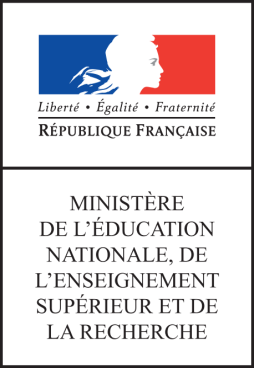 Olympiades académiques de mathématiques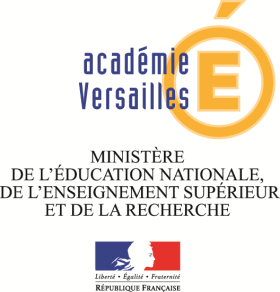 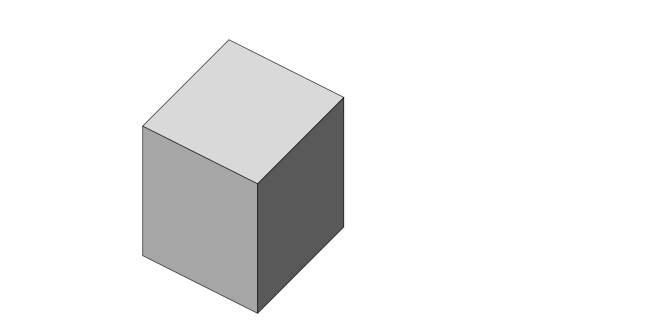 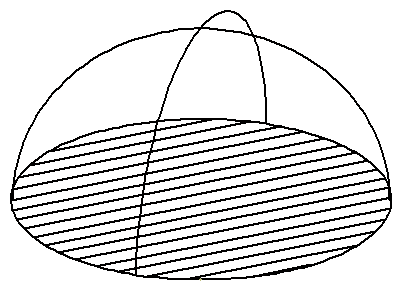 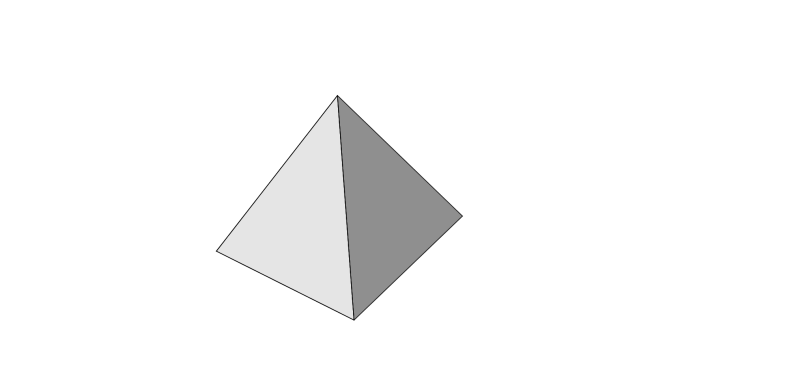 1122334455AvantAvantAprèsAprèsAABBCCDD1111222233344451234123411223344Avant Avant Avant Avant Avant AprèsAprèsAprèsAprèsAprès